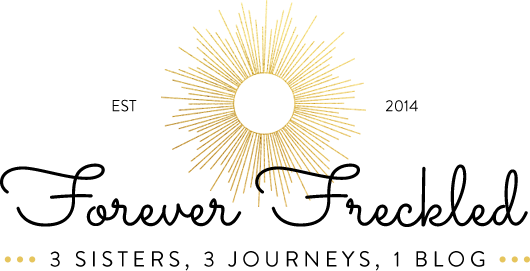 Meal 1- Skinny Chicken Cordon BleuMeal 2 – Skinny Shrimp Fajitas Meal 3- Basil Chicken HashMeal 4 –Turkey Meatloaf with Feta and Sundried TomatoesAll highlighted items in yellow are “PANTRY ESSENTIALS” MEALSPRODUCEBAKINGBREAD/PASTA/RICEDAIRY/CHESSESCONDIMENTS/SAUCEWINEMEATSOUPS/BROTHSPICES#1Seasoned bread crumbsEggsParmesan cheeseReduced fat swiss cheese slicesDeli HamBoneless skinless chicken breastpepper flakessalt#2Red bell pepperPoblano pepperOnionLime juiceReduced carb wheat flour tortillasShredded mexican cheeseExtra virgin olive oil2 Pounds peeled and deveined shrimpKosher saltPepperCumin Garlic powderMexican chili powder#3Basil Boiling potatoes2 Red onions2 Bell peppers3 Garlic clovesThymeScallionsParsleyUnsalted butterSour cream Cheddar Extra virgin olive oilTomato pasteSaltPepperPaprika#4ParsleyGarlicHerbed sundried tomatoesbread crumbsFeta cheeseWhole milkEggsGround turkeySaltPepper